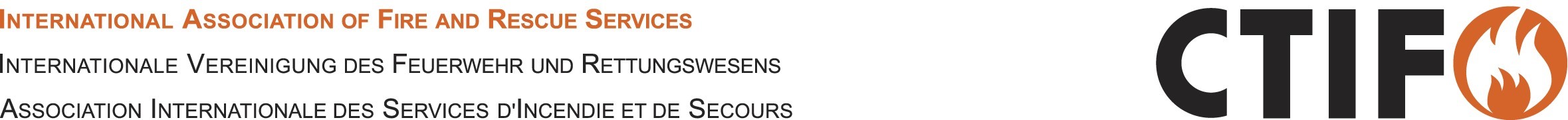  	Eduard KAMMERER  	MEĐUNARODNI VODITELJ NATJECANJA Dragi vatrogasci! Pripreme za 17. Međunarodno vatrogasno natjecanje i 23. Međunarodni susret mladeži su skoro završene. Nacionalni i međunarodni organizacijski odbori ulažu sve napore da natjecateljima i sucima boravak u Celju, Sloveniji bude što je moguće ugodniji. Program i planovi  Program i planovi objavljeni su na web stranici organizatora www.ctif2022.com i tamo se mogu preuzeti.  Put u Celje i prijava Prijave pristiglih nacija i akreditiranje svih sudionika obavljaju se u sajamskom izložbenom centru: Celjski Seijem, Dečkova cesta 1, 3000 Celje, Dvorana „Golovec“.Prijavni ured je otvoren od 17. srpnja 2022. godine od 08:00 do 19:00 sati. Tamo se provjerava uplata kotizacije i izdaju se akreditacijske isprave. Države koje svoje sudionike nisu na vrijeme i kompletno prijavile moraju računati na duže vrijeme čekanja. Sudionici koji su već prijavljeni mogu se mijenjati putem poznate poveznice za registraciju do 10. srpnja 2022.      Istovremeno će se voditelju delegacije predati dokumenti za smještaj i prehranu.  SmještajVoditelji delegacija, suci i sudioniciSmještaj sudionika natjecanja i članova delegacija je u školama. Kao prostor za spavanje previđeni su kampski kreveti. Za sve sudionike natjecanja i članova vodstva delegacija osigurana je posteljina, deke i jastuci. U zgradi i sobama pušenje je apsolutno zabranjeno.Prilikom akreditiranja potrebno je uplatiti depozit od 150 eura po grupi i po sobi koji će biti vraćen pri odlasku ukoliko se sve vrati u ispravnom stanju.Suci i sutkinje bit će smješteni u 2 do 3 sobe u Studentskom domu Dijaški u Študentski dom, Ljubljanska cesta 21, 3000 Celje. Tamo su osigurane plahte, deke i jastuci. U zgradi i sobama pušenje je apsolutno zabranjeno. Smještaj je od Stadiona Klavidar udaljen do 3 kilometra. Prijevoz će biti osiguran od organizatora. Prehrana  Doručak, ručak i večera su u sajmišnom/izložbenom centru:  Celjski Seijem Dečkova cesta 1, 3000 Celje, dvorana K  Obroci su bez nadoplate dostupni od nedjelje. 17. srpnja 2022., večera do nedjelje, 24. srpanj 2022., doručak. Mjerenje vremena Mjerenje vremena za sve vrste i discipline natjecanja vrši se elektronski.   Usprkos tome svi suci na tradicionalnim međunarodnim vatrogasnim natjecanjima, kao i rezervni suci, trebaju sa sobom ponijeti digitalnu štopericu. Mogućnosti treninga: Od strane organizatora NEMA daljnjih opcija treninga van službenih treninga. Ni za sudionike međunarodnih tradicionalnih natjecanja, ni za sudionike međunarodnih sportskih natjecanja. Arbitražni sud - Tradicionalni – Nadopuna pravila međunarodnog tradicionalnog vatrogasnog natjecanja, 7. izdanje 2011, točka 9.5:CTIF – ova Komisija za natjecanja je 17. 09. 2018. u Luksemburgu donijela sljedeće dopune:Žalbe na ocjene vježbe ili štafete s preprekama moraju se podnijeti na licu mjesta Međunarodnom natjecateljskom odboru. Iz vremenskih razloga konačna odluka bit će donesena nakon natjecanja!U tu svrhu, za svaku žalbu uspostavit će se tročlano arbitražno vijeće koje se sastoji od:  međunarodni voditelj natjecanjavoditelj tradicionalnog natjecanja  predstavnik vodstva natjecanja (kroz ždrijeb)Za 23. međunarodna tradicionalna natjecanja su to: Eduard Kammerer, A Klaus-Georg Franke, Komm.Vors, D  Nedeljko Vukalovic, HR ili Zvonko Glazar, SLO (po lotu po slučaju) pri čemu se ne može ocjenjivati vlastita nacija, kao ni saslušati se pogođeni ocjenjivači. Pravila natjecanja   Svi poropisi natjecanja se u najnovijoj verziji mogu preuzeti na www.ctif2022.com.    Kod tradicionalnih međunarodnih vatrogasnih natjecanja vježba gašenja započinje paralelnim startom. Operativna zapovijed se u cijelosti daje na slovenskom jeziku na nosaču zvuka preko razglasa. Taj tekst se može preuzeti sa službene stranice organizatora (www.ctif2022.com). Štafetna utrka s preprekama počinje s pištoljem.  Sada napomena za grupe koje se žele natjecati u B kategoriji: pravila natjecanja jasno određuju u točki 2.2 da se grupa može natjecati u kategoriji B ako su svi članovi grupe, uključujući rezervnog člana, stariji od 30 godina. Dob je potrebno dokazati putovnicom ili osobnom iskaznicom. Natjecateljska oprema  Fotografije opreme za tradiocionalna međunarodna vatrogasna natjecanja mogu se vidjeti na službenim stranicama organizatora (www.ctif2022.com). Sudionici sportskih natjecanja donose svoju opremu koja je za to dopuštena, a ostalu opremu osigurava nacionalni organizacijski odbor. Kod mokre vježbe koriste se usisne cijevi, B – i C- tlačne cijevi sa Storz spojnicama. Prevoditelj Moguće je sa sobom povesti prevoditelje, no oni moraju biti navedeni već kroz javljanje voditelja delegacije.  Za prevoditelje se također mora platiti pristojba za kamp od 209 eura i oni će biti hranjeni kao natjecatelji. Na sastancima vodstva delegacija pretežito će se pričati na njemačkom jeziku.UniformiranjeSvi sudionici natjecanja se mole da nose vatrogasnu uniformu za cijelo vrijeme trajanja natjecanja. Na nacijama je hoće li na svečanosti otvaranja i zatvaranja sudjelovati u svečanoj ili operativnoj (radnoj) odjeći. Obratite pažnju na jedinstven izgled svake nacije. Press  služba Ako nacija planira dovesti svoje novinarske suradnike, isti se moraju akreditirati. Akreditiranje predstavnika pressa (službeni vatrogasni press i vanjski press) potrebno je obaviti u press uredu putem maila. Gospodin Marko Pograjc,   tel. 00 386 41 384 115 Gospođa Bojana Žugec,  tel  00 386 41 384 622              press.ctif2022@gasilec.netCeljski sejem d.d. Kongresni center PRESS CENTER Dečkova cesta 1 3000 Celje, Slovenija Za to je potrebna specifikacija imena, udruge ili medija, kao i telefonski broj i e – mail adresa. Akreditacijska isprava.Akreditacijska isprava kao ulazak na stadion može se predati ili preuzeti u uredu za akreditacije. Ulazak u natjecateljski prostor je bez iznimke dopušten samo jednom predstavniku pressa po naciji s odgovarajućom identifikacijom. Molim proslijedite dalje ove informacije svim sudionicima iz Vaše zemlje (voditeljima delegacija, sucima, trenerima, natjecateljima, prevoditeljima, maserima, vozačima autobusa, itd.).Lijepi pozdrav, Eduard Kammerer, direktor međunarodnog natjecanja CTIF-a  TELEFON:                                                                                                      E-MAIL: +43 (0)677 6360 6198 ctif.ifwk@feuerwehr.gv.at                                                                                                    ADRESA: Bahnstraße 367 A-2272 Niederabsdorf  AUSTRIA  DATUM: 15. lipanj 2022.